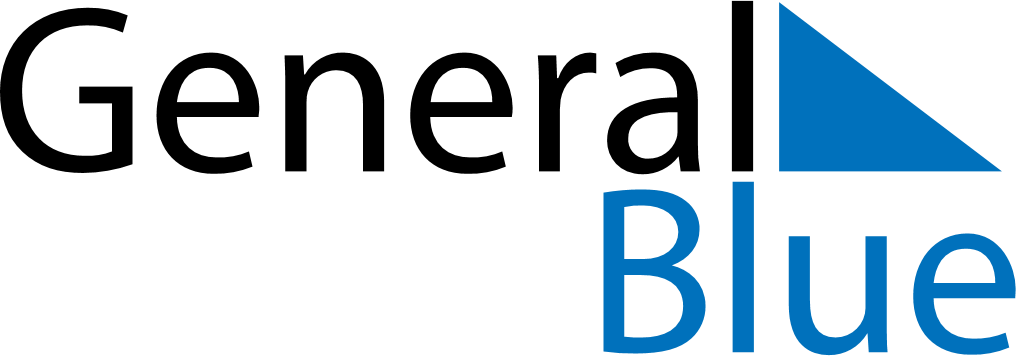 October 2023October 2023October 2023October 2023GuatemalaGuatemalaGuatemalaSundayMondayTuesdayWednesdayThursdayFridayFridaySaturday12345667891011121313141516171819202021Revolution DayRevolution Day2223242526272728293031